Maria MustermannMusterstraße 3807384 MusterstadtMusterunternehmenFrau Gisela MüllerMusterstraße 1589321 MusterstadtMusterstadt, 1. Februar 2023Bewerbung um eine Stelle als Hauswirtschafterin
Ab dem 01.07.2023; Kennziffer: 4202023Sehr geehrte Frau Müller,über Ihre Webseite bin ich auf die Stellenausschreibung für einen Job als Hauswirtschafterin aufmerksam geworden. Für den angebotetenen Job bin ich genau die Richtige! Seit sieben Jahren arbeite ich bereits erfolgreich als Hauswirtschafterin und konnte in dieser Zeit umfangreiche Erfahrungen sammeln. Meine Leidenschaft für die Organisation und Durchführung von hauswirtschaftlichen Tätigkeiten sowie meine Liebe zum Detail zeichnen mich dabei besonders aus.In meinen bisherigen Tätigkeiten als Hauswirtschafterin war ich eng in den Alltag von verschiedenen Betrieben und Haushalten eingebunden und habe sowohl Einzelpersonen als auch Gruppen versorgt. Dabei habe ich stets darauf geachtet, eine hohe Wohn- und Arbeitsqualität im Gebäude sicherzustellen. Meine Aufgaben umfassten unter anderem die Planung und Organisation von Dienstleistungen, die Beschaffung von Materialien, die Zubereitung von Speisen, die Reinigung von Räumlichkeiten und die Pflege von Textilien. Durch meine sorgfältige Arbeitsweise und meine Fähigkeit, Prioritäten zu setzen, konnte ich stets effiziente und qualitativ hochwertige Ergebnisse erzielen. Zudem verfüge ich über ausgeprägte kommunikative Fähigkeiten, die es mir ermöglichen, Kunden- und Gästebedürfnisse zu verstehen und darauf einzugehen. Ich bin teamfähig, flexibel und belastbar. Das ermöglicht es mir, auch in herausfordernden Situationen stets einen kühlen Kopf zu bewahren.Gerne möchte ich Sie in einem persönlichen Gespräch von meinen Fähigkeiten überzeugen und mehr über die Position und Ihr Unternehmen erfahren. Über eine Einladung zu einem Vorstellungsgespräch freue ich mich sehr.Mit freundlichen Grüßen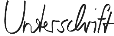 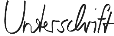 Maria Mustermann